16 февраля в нашем  детском саду по традиции праздновали Масленицу. Ребята и взрослые играли в народные игры, водили хороводы,  участвовали в веселых эстафетах, катали Маслену на поезде. В конце праздника все участники угощались горячим чаем с блинами.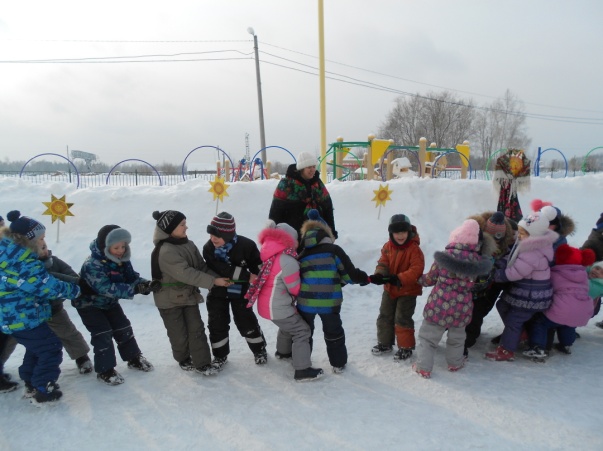 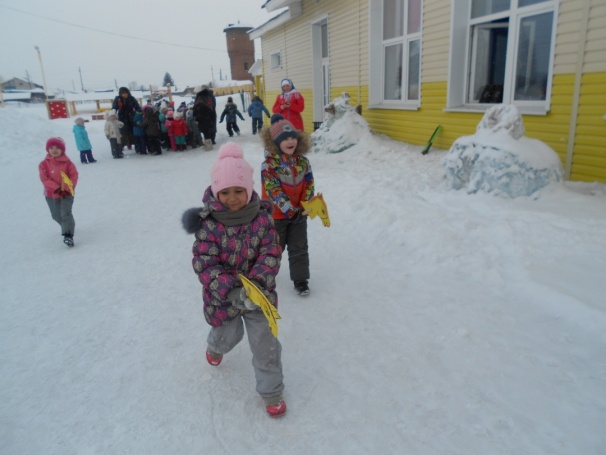 